Европейская экономическая комиссияКомитет по внутреннему транспортуВсемирный форум для согласования
правил в области транспортных средств168-я сессияЖенева, 8–11 марта 2016 годаПункт 4.9.10 предварительной повестки дняСоглашение 1958 года – Рассмотрение проектов
поправок к действующим правилам,
представленных GRE		Предложение по дополнению 5 к первоначальному варианту Правил № 128 (источники света на светоизлучающих диодах (СИД))		Представлено Рабочей группой по вопросам освещения
и световой сигнализации*	Воспроизведенный ниже текст был принят Рабочей группой по вопросам освещения и световой сигнализации (GRE) на ее семьдесят четвертой сессии (ECE/TRANS/WP.29/GRE/74, пункт 12). В его основу положен доку-мент ECE/TRANS/WP.29/GRE/2015/30. Этот текст представлен Всемирному форуму для согласования правил в области транспортных средств (WP.29) и Административному комитету АС.1 для рассмотрения на их сессиях в марте
2016 года.		Приложение 1Перечень категорий источников света на СИД и номеров их спецификаций изменить следующим образом:«»Перечень спецификаций для источников света на СИД и порядок их следования в настоящем приложении изменить следующим образом:«»Спецификации LR3/1−5 заменить новыми спецификациями L3/1−6 следующего содержания (см. следующие страницы по одной странице на спецификацию):Спецификацию LR4/1 заменить новой спецификацией LR4/1 следующего содержания (см. следующие страницы):Спецификацию LR4/4 заменить новой спецификацией LR4/4 следующего содержания (см. следующие страницы):После спецификации LR4/5 включить новые спецификации L5/1−6 следующего содержания (см. следующие страницы по одной странице на спецификацию):		Категории LR3A, LR3B, LW3A, LW3B, LY3A и LY3B	Спецификация L3/1Чертежи предназначены только для указания основных размеров источника света на СИД.		Рис. 1*
Основной чертеж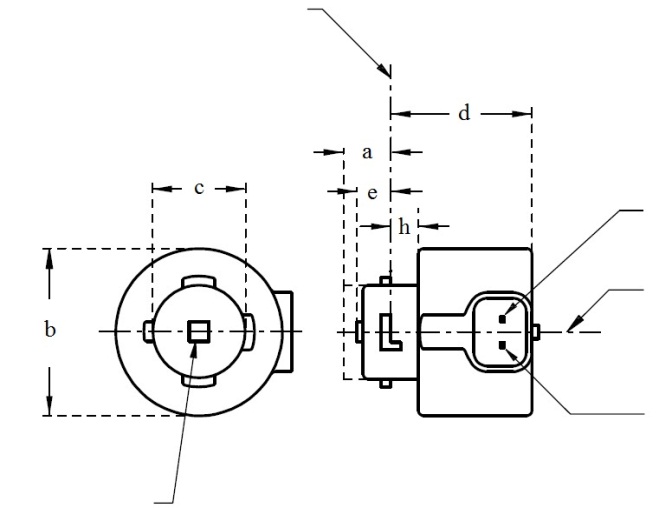 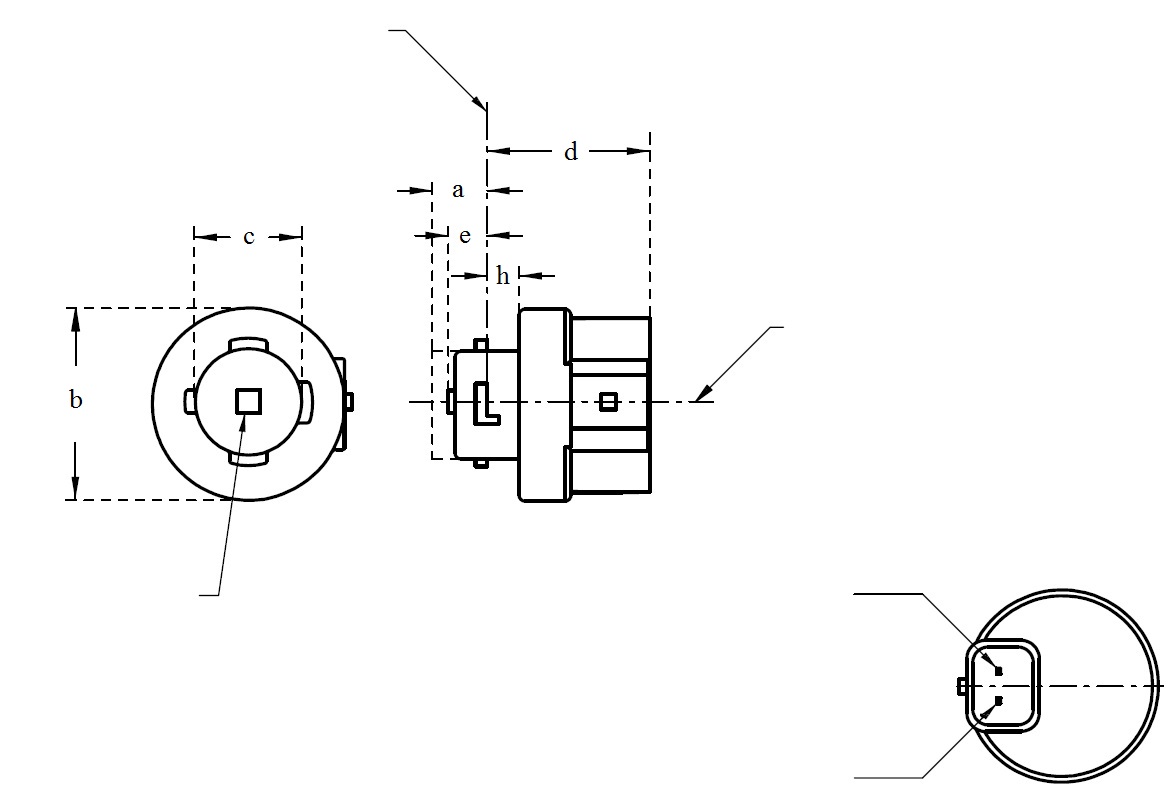 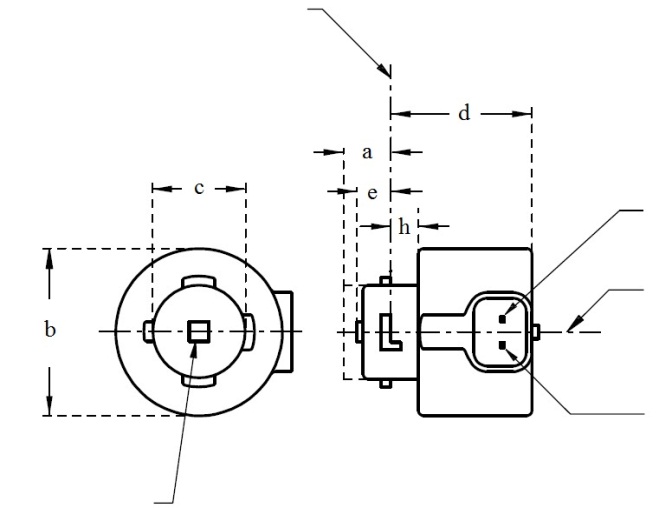 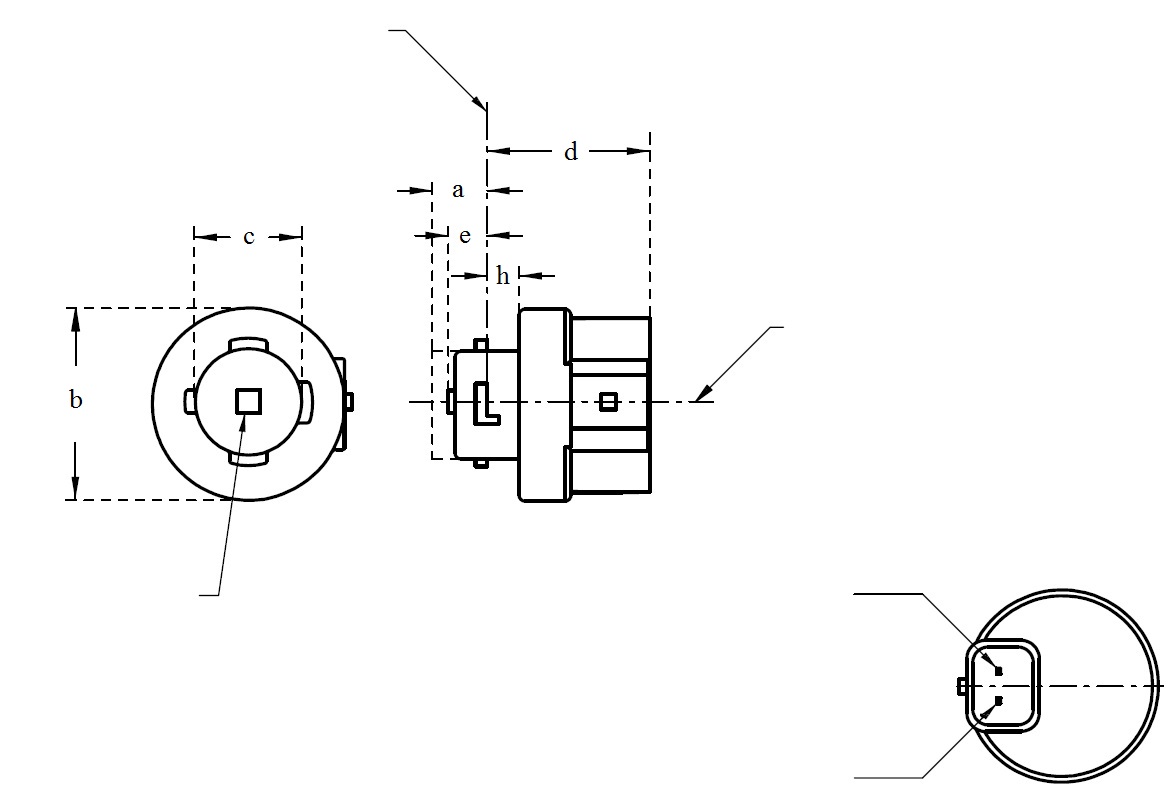 Примечания см. в спецификации L3/2.		Категории LR3A, LR3B, LW3A, LW3B, LY3A и LY3B 	Спецификация L3/2Таблица 1
Основные размерные, электрические и фотометрические характеристики источника света на СИД	1	Плоскость отсчета представляет собой плоскость, определяемую точками контакта нижней части держателя и цоколя.	2	Ось отсчета перпендикулярна плоскости отсчета и проходит через центр штыкового соединения.	3	Светоизлучающая зона: проверяется с помощью «системы шаблона», изображенной на рис. 2.	4	Для конвекции вокруг источника света оставляют свободное воздушное пространство не менее 5 мм.	5	Излучаемый свет должен быть красным.	6	Излучаемый свет должен быть белым.	7	Излучаемый свет должен быть автожелтым.	8	После непрерывного функционирования в течение 30 минут при температуре 23 ± 2,5 °C.	9	Измеренное значение должно находиться в пределах от 100% до 70% значения, измеренного по прошествии 1 минуты.	10	Измеренное значение должно находиться в пределах от 85% до 75% значения, измеренного по прошествии 1 минуты.	11	Измеренное значение должно находиться в пределах от 100% до 90% значения, измеренного по прошествии 1 минуты.	12	Функционирование в проблесковом режиме в течение 30 минут (частота = 1,5 Гц, рабочий цикл: 50% в состоянии ВКЛ., 50% в состоянии ВЫКЛ.). Измерение производят в состоянии ВКЛ. проблескового режима после 30 минут функционирования.Электрические характеристикиВ случае сбоя в работе источника света на СИД (свет не излучается) максимальное потребление тока, когда источник работает в диапазоне 12−14 В, должно быть менее 20 мA (разомкнутая цепь).		Категории LR3A, LR3B, LW3A, LW3B, LY3A и LY3B 	Спецификация L3/3Требования для контрольного экранаНижеследующее испытание имеет целью определить требования для видимой светоизлучающей зоны источника света на СИД и проверить правильность расположения светоизлучающей зоны по отношению к оси отсчета и плоскости отсчета в порядке проверки соблюдения установленных предписаний.Положение светоизлучающей зоны проверяют с помощью «системы шаблона», изображенной на рис. 2, на котором показана проекция зоны при визуализации под углом  = 0º в плоскостях C90 и C180 (значения C
и  определены на рис. 3).Параметры светового потока, излучаемого в направлении визуализации, в соотношении к общему световому потоку должны соответствовать данным, указанным в таблице 3.		Рис. 2
Определение светоизлучающей зоны с помощью шаблона, размеры которого указаны в таблице 2		Таблица 2
Размеры «системы шаблона» на рис. 2	Категории LR3A, LR3B, LW3A, LW3B, LY3A и LY3B 	Спецификация L3/4		Таблица 3
Параметры светового потока, излучаемого в направлении визуализации из участков, указанных на рис. 2, в соотношении к общему световому потоку	Категории LR3A, LR3B, LW3A, LW3B, LY3A и LY3B 	Спецификация L3/5Нормализованное распределение силы светаНижеследующее испытание имеет целью определить нормализованное распределение силы света источника в произвольной плоскости, на которой расположена ось отсчета. За начало системы координат принимают точку пересечения оси отсчета и плоскости, параллельной плоскости отсчета и расположенной на удалении e.Источник света устанавливают на плоской пластине с соответствующими монтажными клеммами. Пластину устанавливают на столик гониометра с помощью соответствующего крепежного устройства таким образом, чтобы ось отсчета источника света совпадала с одной из осей вращения гониометра. Соответствующая регулировка в целях измерения показана на рис. 3.Значения силы света регистрируют с помощью стандартного фотогониометра. Расстояние измерения следует выбирать таким образом, чтобы детектор находился в пределах внешнего участка распределения света.Измерения проводят в плоскостях C: C0 (C180) и C90 (C270), через которые проходит ось отсчета источника света. Испытательные точки для каждой плоскости и различных полярных углов  указаны в таблицах 4a
и 4b. Измеренные значения силы света, нормализованные до измеренного светового потока испытуемого отдельного источника света, преобразуют в нормализованные значения силы света источника в пересчете на
1 000 лм. Данные должны соответствовать пределам допусков, определенных в таблицах 4a и 4b.Чертежи служат только для иллюстрации схемы монтажа для измерения характеристик источника света
на СИД.		Рис. 3
Схема измерения распределения силы света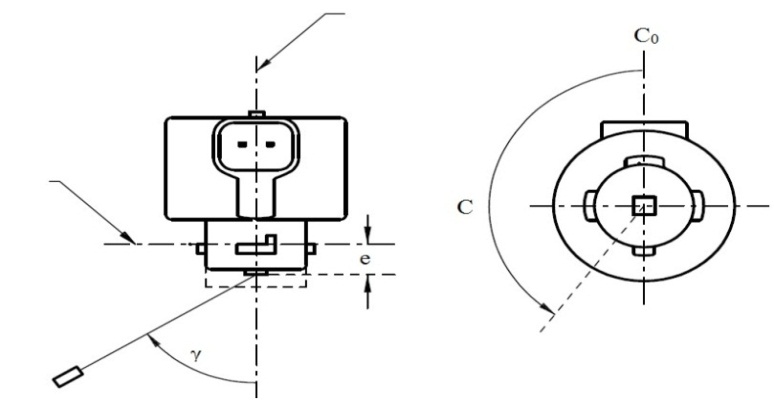 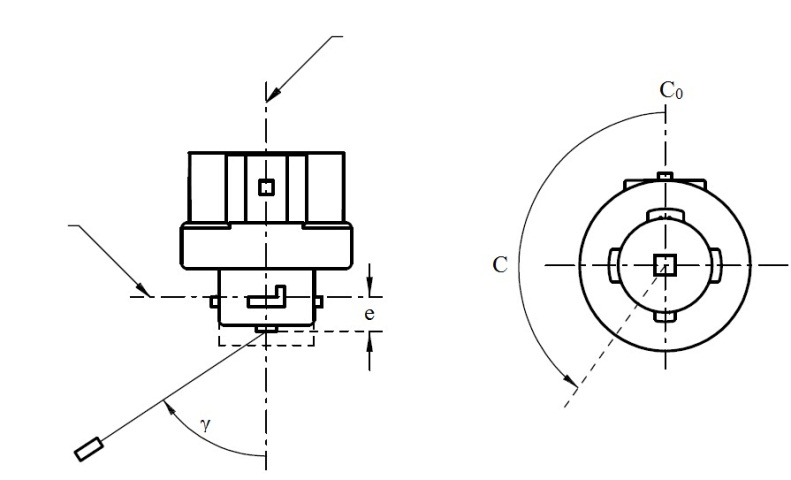 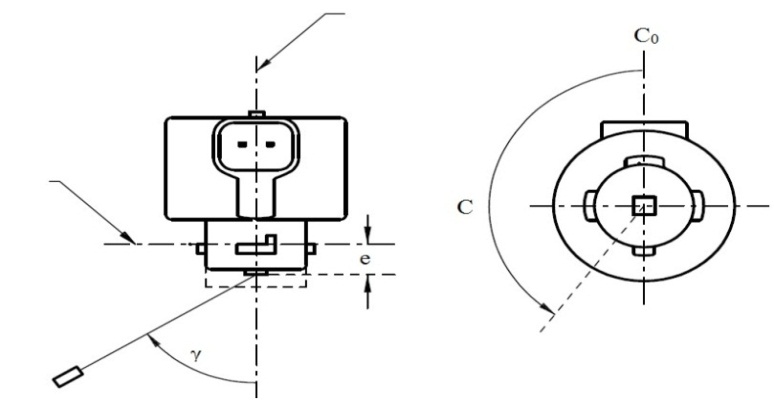 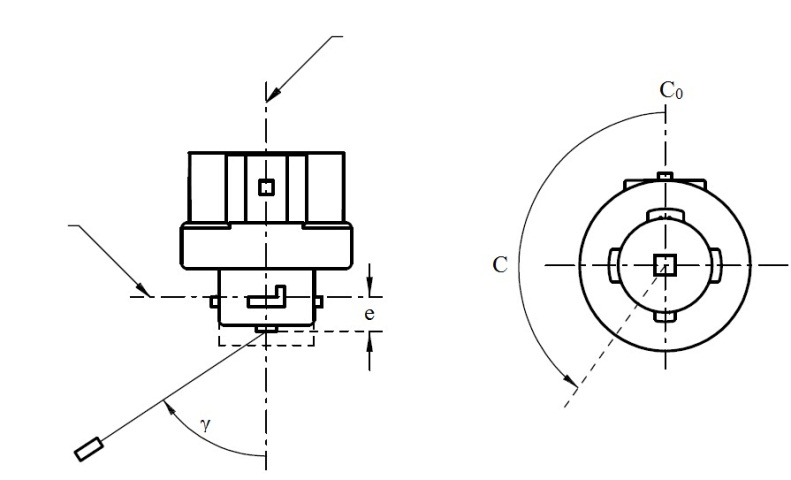 	Категории LR3A, LR3B, LW3A, LW3B, LY3A и LY3B 	Спецификация L3/6Распределение силы света, указанное в таблицах 4a и 4b, должно быть в целом единообразным, т.е. таким, чтобы относительную силу света между двумя смежными точками решетки можно было рассчитать методом линейной интерполяции по двум смежным точкам решетки. В случае возникновения сомнений такая проверка может проводиться в дополнение к верификации точек решетки, указанных в таблицах 4a и 4b.		Таблица 4a
Значения нормализованной силы света, измеренные в испытательных точках, для категорий LR3A и LR3B		Таблица 4b
Значения нормализованной силы света, измеренные в испытательных точках, для категорий LW3A, LW3B, LY3A и LY3B	Категории LR4A и LR4B 	Спецификация LR4/1Чертежи предназначены только для указания основных размеров источника света на СИД.		Рис. 1*
Основной чертеж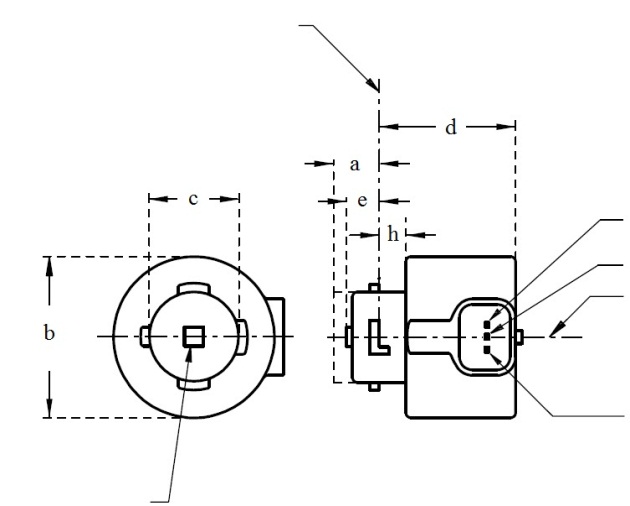 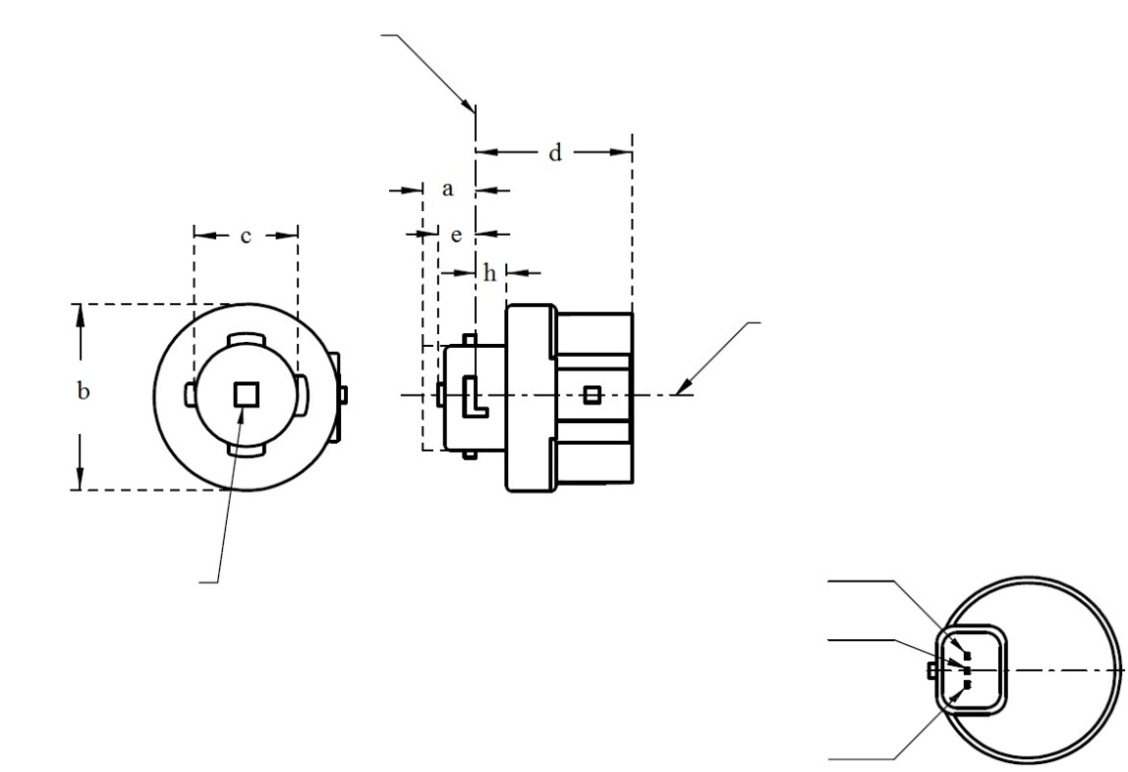 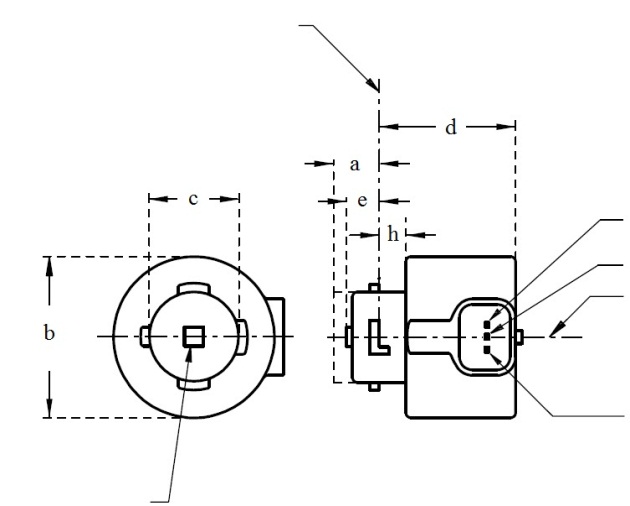 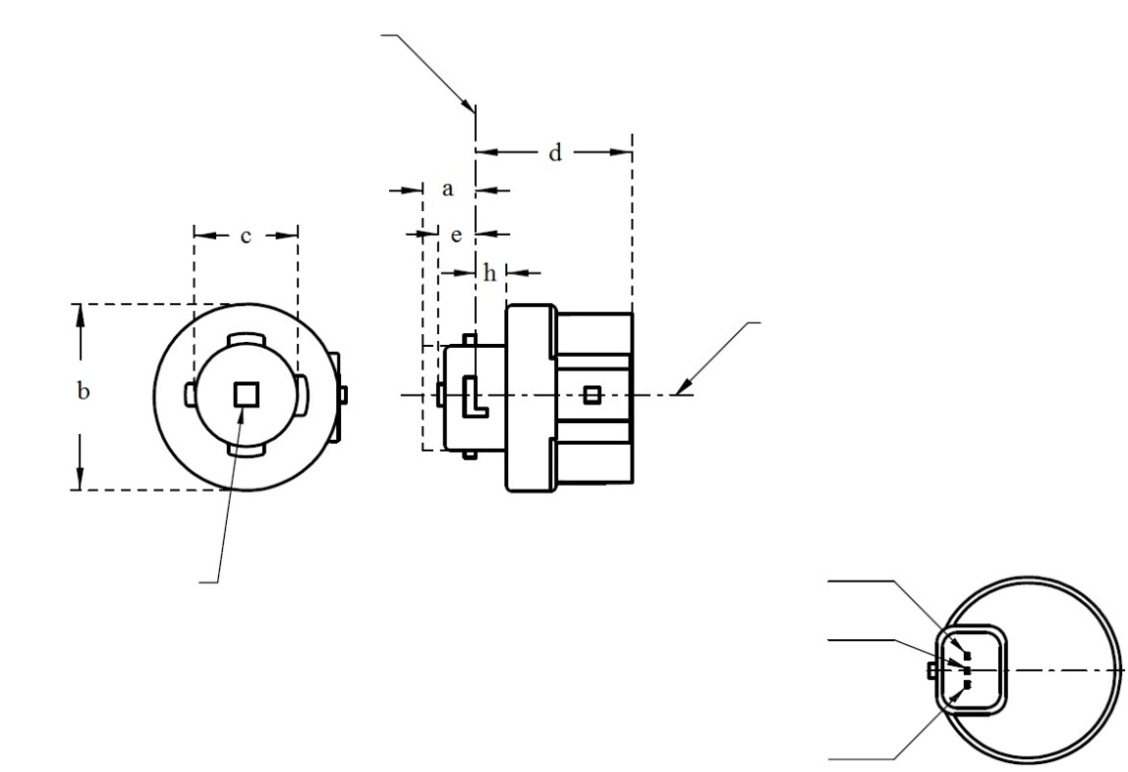 	Категории LR4A и LR4B 	Спецификация LR4/4Нормализованное распределение силы светаНижеследующее испытание имеет целью определить нормализованное распределение силы света источника в произвольной плоскости, на которой расположена ось отсчета. За начало системы координат принимают точку пересечения оси отсчета и плоскости, параллельной плоскости отсчета и расположенной на удалении e.Источник света устанавливают на плоской пластине с соответствующими монтажными клеммами. Пластину устанавливают на столик гониометра с помощью соответствующего крепежного устройства таким образом, чтобы ось отсчета источника света совпадала с одной из осей вращения гониометра. Соответствующая регулировка в целях измерения показана на рис. 3.Значения силы света регистрируют с помощью стандартного фотогониометра. Расстояние измерения следует выбирать таким образом, чтобы детектор находился в пределах внешнего участка распределения света.Измерения проводят в плоскостях C: C0 (C180) и C90 (C270), через которые проходит ось отсчета источника света. Испытательные точки для каждой плоскости и различных полярных углов  указаны в таблице 4. После измерения данные нормализуются в пересчете на 1 000 лм в соответствии с пунктом 3.1.11 с использованием светового потока испытуемого отдельного источника света. Данные должны соответствовать пределам допусков, определенных в таблице 4.Чертежи служат только для иллюстрации схемы монтажа для измерения характеристик источника света
на СИД.		Рис. 3*
Схема измерения распределения силы света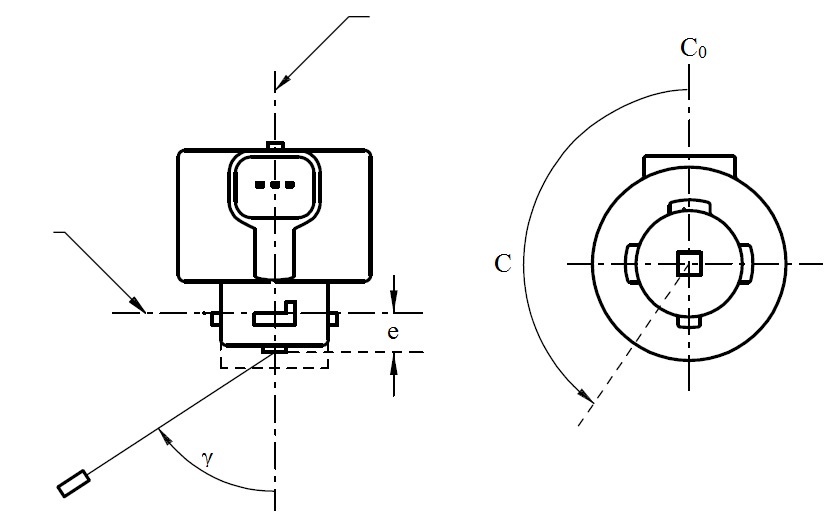 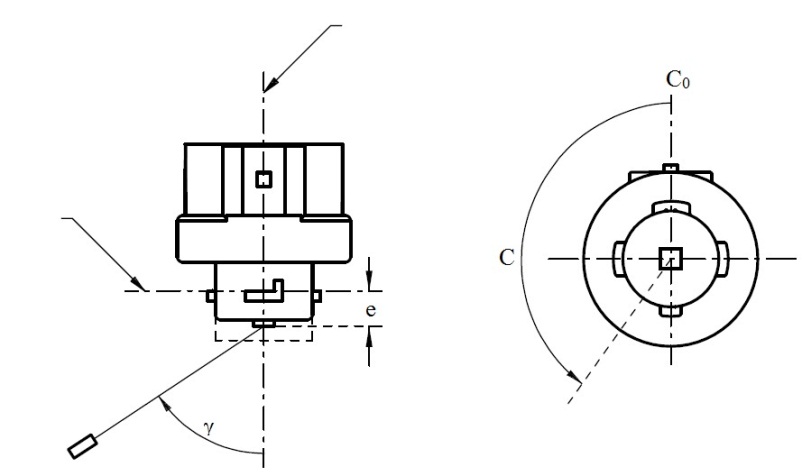 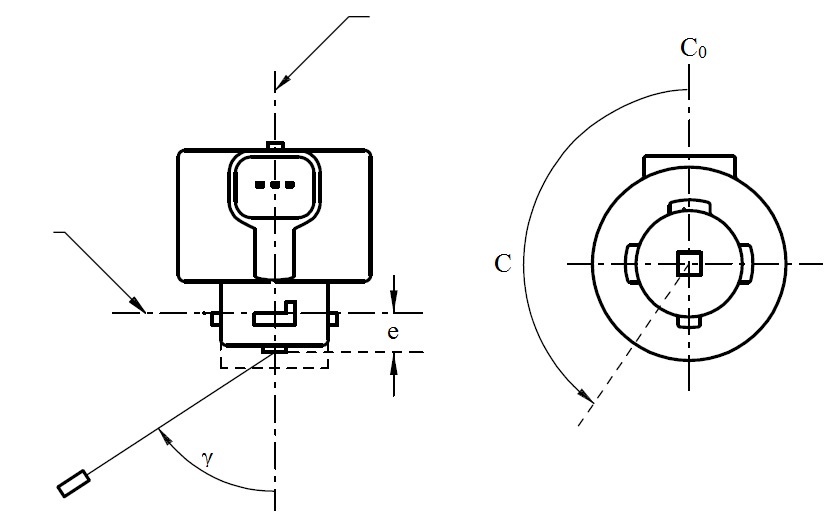 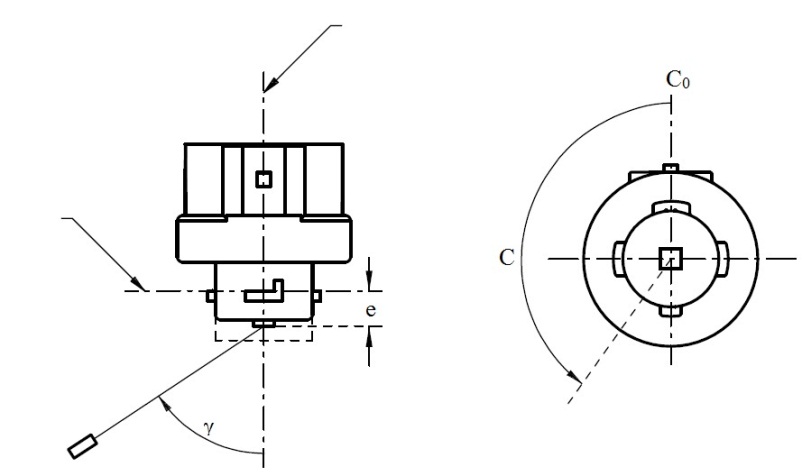 	Категории LR5A, LR5B, LW5A, LW5B, LY5A, LY5B 	Спецификация L5/1Чертежи предназначены только для указания основных размеров источника света на СИД.		Рис. 1*
Основной чертеж
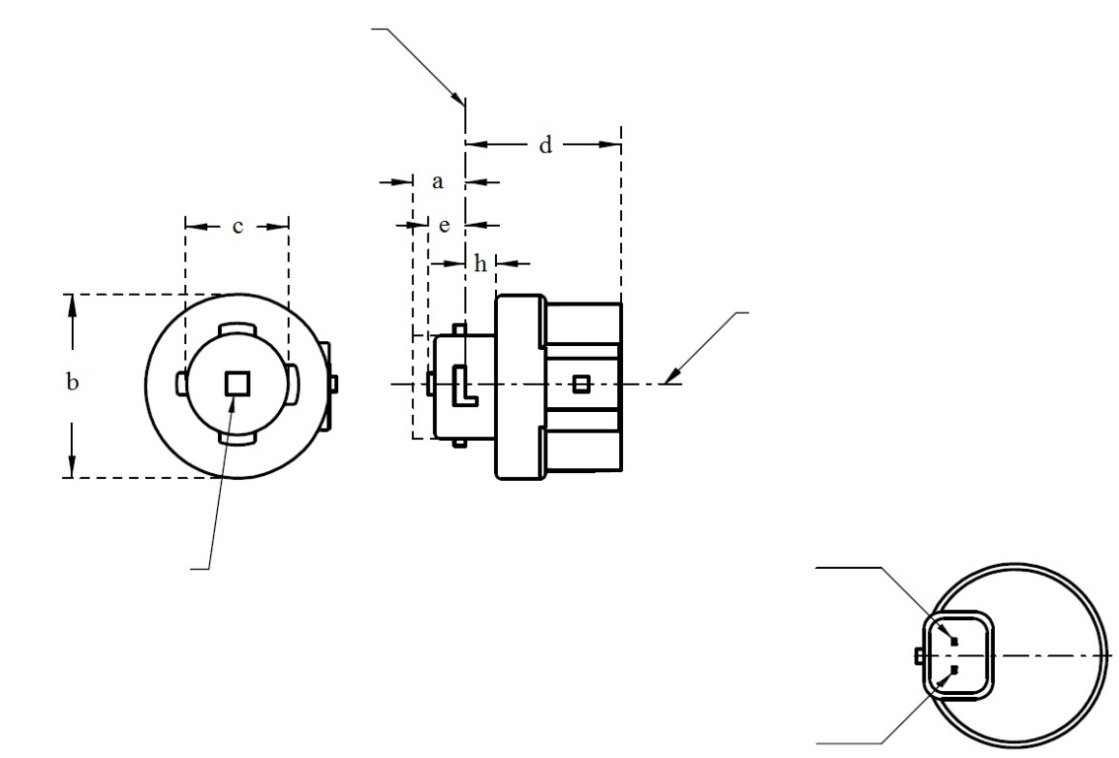 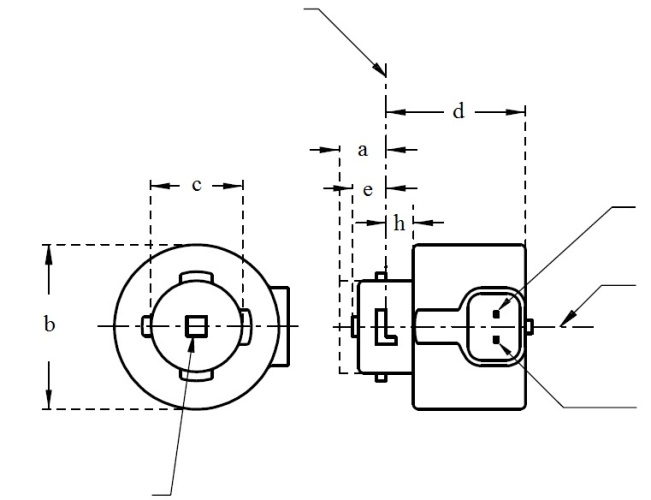 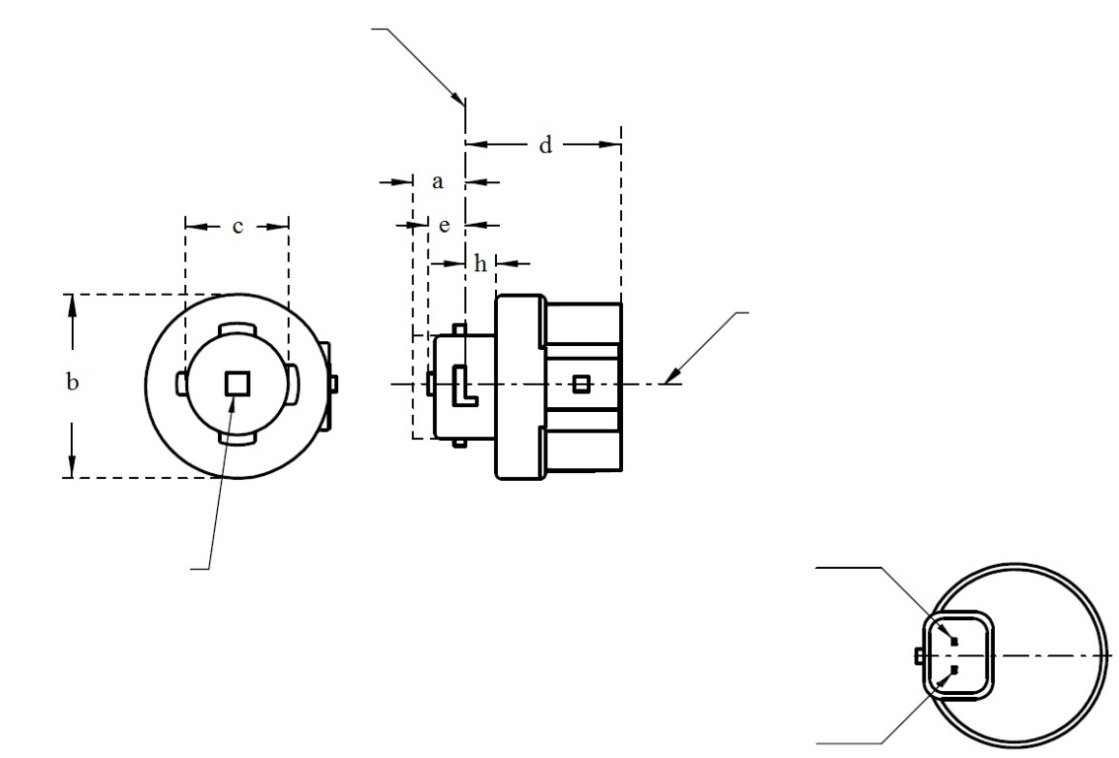 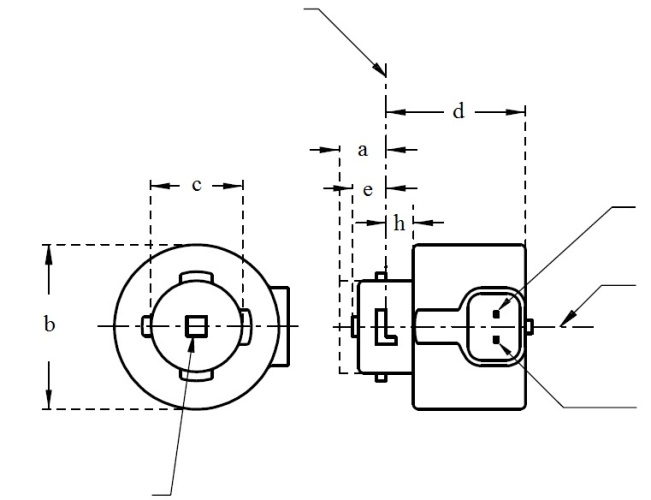 
Примечания см. в спецификации L5/2.	Категории LR5A, LR5B, LW5A, LW5B, LY5A, LY5B 	Спецификация L5/2Таблица 1
Основные размерные, электрические и фотометрические характеристики источника света на СИД	1	Плоскость отсчета представляет собой плоскость, определяемую точками контакта нижней части держателя и цоколя.	2	Ось отсчета перпендикулярна плоскости отсчета и проходит через центр штыкового соединения.	3	Светоизлучающая зона: проверяется с помощью «системы шаблона», изображенной на рис. 2.	4	Для конвекции вокруг источника света оставляют свободное воздушное пространство не менее 5 мм.	5	Излучаемый свет должен быть красным.	6	Излучаемый свет должен быть белым.	7	Излучаемый свет должен быть автожелтым.	8	После непрерывного функционирования в течение 30 минут при температуре 23 ± 2,5 °C.	9	Измеренное значение должно находиться в пределах от 100% до 90% значения, измеренного по прошествии 1 минуты.	10	Функционирование в проблесковом режиме в течение 30 минут (частота = 1,5 Гц, рабочий цикл: 50% в состоянии ВКЛ., 50% в состоянии ВЫКЛ.). Измерение производят в состоянии ВКЛ. проблескового режима после 30 минут функционирования.Электрические характеристикиВ случае сбоя в работе источника света на СИД (свет не излучается) максимальное потребление тока, когда источник работает в диапазоне 12−14 В, должно быть менее 20 мA (разомкнутая цепь).	Категории LR5A, LR5B, LW5A, LW5B, LY5A, LY5B 	Спецификация L5/3Требования для контрольного экранаНижеследующее испытание имеет целью определить требования для видимой светоизлучающей зоны источника света на СИД и проверить правильность расположения светоизлучающей зоны по отношению к оси отсчета и плоскости отсчета в порядке проверки соблюдения установленных предписаний.Положение светоизлучающей зоны проверяют с помощью «системы шаблона», изображенной на рис. 2, на котором показана проекция зоны при визуализации под углом  = 0º в плоскостях C90 и C180 (значения C и  определены на рис. 3).Параметры светового потока, излучаемого в направлении визуализации, в соотношении к общему световому потоку должны соответствовать данным, указанным в таблице 3.		Рис. 2
Определение светоизлучающей зоны с помощью шаблона, размеры которого указаны в таблице 2		Таблица 2
Размеры «системы шаблона» на рис. 2	Категории LR5A, LR5B, LW5A, LW5B, LY5A, LY5B 	Спецификация L5/4		Таблица 3
Параметры светового потока, излучаемого в направлении визуализации из участков, указанных на рис. 2, в соотношении к общему световому потоку	Категории LR5A, LR5B, LW5A, LW5B, LY5A, LY5B 	Спецификация L5/5Нормализованное распределение силы светаНижеследующее испытание имеет целью определить нормализованное распределение силы света источника в произвольной плоскости, на которой расположена ось отсчета. За начало системы координат принимают точку пересечения оси отсчета и плоскости, параллельной плоскости отсчета и расположенной на удалении e.Источник света устанавливают на плоской пластине с соответствующими монтажными клеммами. Пластину устанавливают на столик гониометра с помощью соответствующего крепежного устройства таким образом, чтобы ось отсчета источника света совпадала с одной из осей вращения гониометра. Соответствующая регулировка в целях измерения показана на рис. 3.Значения силы света регистрируют с помощью стандартного фотогониометра. Расстояние измерения следует выбирать таким образом, чтобы детектор находился в пределах внешнего участка распределения света.Измерения проводят в плоскостях C: C0 (C180) и C90 (C270), через которые проходит ось отсчета источника света. Испытательные точки для каждой плоскости и различных полярных углов  указаны в таблице 4. Измеренные значения силы света, нормализованные до измеренного светового потока испытуемого отдельного источника света, преобразуют в нормализованные значения силы света источника в пересчете
на 1 000 лм. Данные должны соответствовать пределам допусков, определенных в таблице 4.Чертежи служат только для иллюстрации схемы монтажа для измерения характеристик источника света
на СИД.		Рис. 3
Схема измерения распределения силы света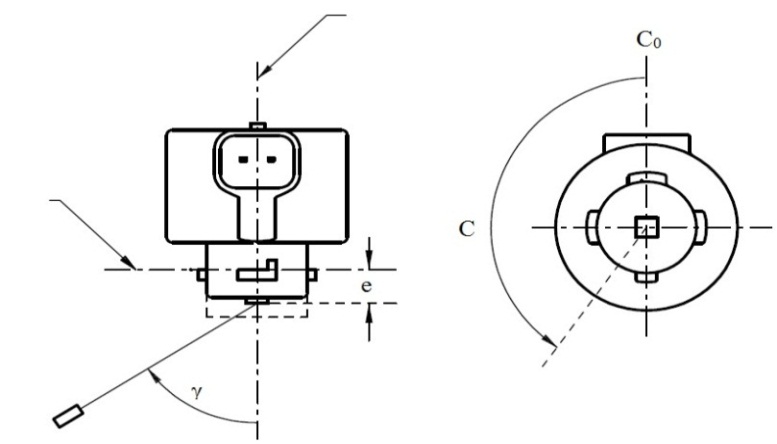 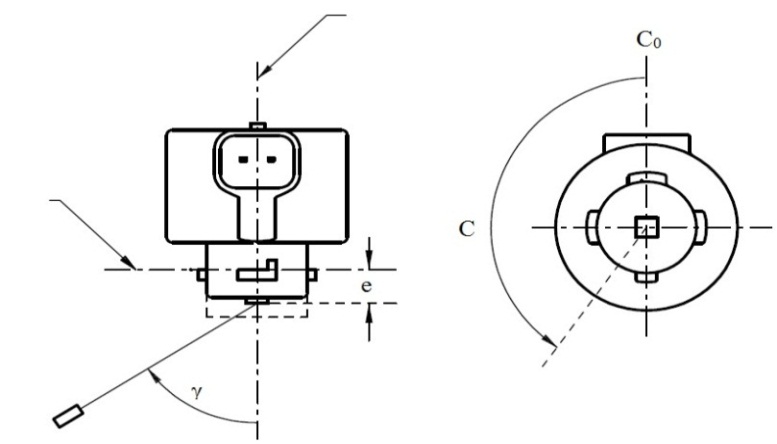 	Категории LR5A, LR5B, LW5A, LW5B, LY5A, LY5B 	Спецификация L5/6Распределение силы света, указанное в таблице 4, должно быть в целом единообразным, т.е. таким, чтобы относительную силу света между двумя смежными точками решетки можно было рассчитать методом линейной интерполяции по двум смежным точкам решетки. В случае возникновения сомнений такая проверка может проводиться в дополнение к верификации точек решетки, указанных в таблице 4.		Таблица 4
Значения нормализованной силы света, измеренные в испытательных точках, для категорий LR5A, LR5B, LW5A, LW5B, LY5A и LY5B»КатегорияНомер(а) спецификации(й)LR1LR1/1−5LW2LW2/1−5LR3AL3/1−6LR3BL3/1−6LW3AL3/1−6LW3BL3/1−6LY3AL3/1−6LY3BL3/1−6LR4ALR4/1−5LR4BLR4/1−5LR5AL5/1−6LR5BL5/1−6LW5AL5/1−6LW5BL5/1−6LY5AL5/1−6LY5BL5/1−6Номер(а) спецификации(й)LR1/1−5LW2/1−5L3/1−6LR4/1−5L5/1−6РазмерыРазмерыРазмерыРазмерыРазмерыРазмерыРазмерыИсточники света на СИД серийного производстваСтандартные источники света на СИДaaaaaaмм6,0 макс.6,0 макс.bbbbbbммc + 10,0 мин.
38,0 макс.c + 10,0 мин.
38,0 макс.ccccccмм18,5 ± 0,118,5 ± 0,1d d d d d d мм28,0 макс.28,0 макс.eeeeeeмм3,0 ± 0,303,0 ± 0,15hhhhhhмм5,5 + 0,0/ – 0,15,5 + 0,0/ – 0,1ЦокольLR3A, LR3BLW3A, LW3BLY3A, LY3BLR3A, LR3BLW3A, LW3BLY3A, LY3BPGJ18.5d-1 PGJ18.5d-24PGJ18.5d-15PGJ18.5d-1 PGJ18.5d-24PGJ18.5d-15в соответствии с изданием МЭК 60061 (спецификация 7004-185-1) в соответствии с изданием МЭК 60061 (спецификация 7004-185-1) в соответствии с изданием МЭК 60061 (спецификация 7004-185-1) в соответствии с изданием МЭК 60061 (спецификация 7004-185-1) Электрические и фотометрические характеристикиЭлектрические и фотометрические характеристикиЭлектрические и фотометрические характеристикиЭлектрические и фотометрические характеристикиЭлектрические и фотометрические характеристикиЭлектрические и фотометрические характеристикиЭлектрические и фотометрические характеристикиЭлектрические и фотометрические характеристикиЭлектрические и фотометрические характеристикиНоминальные значенияНоминальные значенияВольтыВольты1212Номинальные значенияНоминальные значенияВаттыВаттыLR3A, LR3B33Номинальные значенияНоминальные значенияВаттыВаттыLW3A, LW3BLY3A, LY3B44Фактические значения8Фактические значения8Ватты (при 13,5 В постоянного тока)Ватты (при 13,5 В постоянного тока)LR3A, LR3B3,5 макс.3,5 макс.Фактические значения8Фактические значения8Ватты (при 13,5 В постоянного тока)Ватты (при 13,5 В постоянного тока)LW3A, LW3B5 макс.5 макс.Фактические значения8Фактические значения8Ватты (при 13,5 В постоянного тока)Ватты (при 13,5 В постоянного тока)1212LY3A, LY3B5 макс.5 макс.Фактические значения8Фактические значения8Световой поток 
(в лм при 13,5 В постоянного тока)Световой поток 
(в лм при 13,5 В постоянного тока)55LR3A, LR3B80 ± 20%980 ± 10%10Фактические значения8Фактические значения8Световой поток 
(в лм при 13,5 В постоянного тока)Световой поток 
(в лм при 13,5 В постоянного тока)66LW3A, LW3B250 ± 20%250 ± 10%11Фактические значения8Фактические значения8Световой поток 
(в лм при 13,5 В постоянного тока)Световой поток 
(в лм при 13,5 В постоянного тока)7, 127, 12LY3A, LY3B150 ± 20%9150 ± 10%10Фактические значения8Фактические значения8Световой поток 
(в лм при 9 В постоянного тока)Световой поток 
(в лм при 9 В постоянного тока)55LR3A, LR3B19 мин.Фактические значения8Фактические значения8Световой поток 
(в лм при 9 В постоянного тока)Световой поток 
(в лм при 9 В постоянного тока)66LW3A, LW3B50 мин.Фактические значения8Фактические значения8Световой поток 
(в лм при 9 В постоянного тока)Световой поток 
(в лм при 9 В постоянного тока)7, 127, 12LY3A, LY3B30 мин.Размеры в ммffРазмеры в ммLR3A, LR3BLW3A, LW3B LY3A, LY3BИсточники света на СИД серийного производства 3,04,5Стандартные источники света на СИД3,04,5КатегорияУчасток(ки)Источники света на СИД серийного производстваСтандартные источники света на СИДLR3A
LR3BA 25% 10%LR3A
LR3BКаждый участок B отдельно≥ 15%≥ 20%LR3A
LR3BКаждый участок C отдельно– 10%LR3A
LR3BУчасток A, все участки B и все участки C вместе≥ 90%≥ 90%LW3A
LW3BLY3A
LY3BКаждый участок A, B отдельно≥ 6%≥ 8%LW3A
LW3BLY3A
LY3BКаждый участок A, B отдельно< 40%< 30%LW3A
LW3BLY3A
LY3BВсе участки A, B вместе≥ 55%≥ 60%LW3A
LW3BLY3A
LY3BКаждый участок C отдельно< 15%< 10%LW3A
LW3BLY3A
LY3BВсе участки A, B и C вместе≥ 90%≥ 90%Угол  Источники света на СИД серийного производстваИсточники света на СИД серийного производстваСтандартные источники света на СИДСтандартные источники света на СИДУгол  Минимальная сила 
в кд/1 000 лмМаксимальная сила 
в кд/1 000 лмМинимальная сила 
в кд/1 000 лмМаксимальная сила 
в кд/1 000 лм–90°038025–75°01600140–60°98246127220–45°142305181275–30°169352213315–15°1923892393400°20040124835215°19238923934030°16935221331545°14230518127560°9824612722075°0160014090°038025Угол  Источники света на СИД серийного производстваИсточники света на СИД серийного производстваСтандартные источники света на СИДСтандартные источники света на СИДУгол  Минимальная сила 
в кд/1 000 лмМаксимальная сила 
в кд/1 000 лмМинимальная сила 
в кд/1 000 лмМаксимальная сила 
в кд/1 000 лм–90°070065–75°01600150–60°85245105220–45°145310180275–30°170380220335–15°1904152403700°20042525039015°19041524037030°17038022033545°14531018027560°8524510522075°0160015090°070065РазмерыРазмерыРазмерыРазмерыРазмерыРазмерыРазмерыИсточники света на СИД серийного производстваСтандартные источники света на СИДaaaaaaмм6,0 макс.6,0 макс.bbbbbbммc + 10,0 мин.38,0 макс.c + 10,0 мин.38,0 макс.ccccccмм18,5 ± 0,118,5 ± 0,1d d d d d d мм28,0 макс.28,0 макс.eeeeeeмм3,0 ± 0,303,0 ± 0,30hhhhhhмм5,5 + 0,0/ – 0,15,5 + 0,0/ – 0,1ЦокольLR5A, LR5BLW5A, LW5BLY5A, LY5BLR5A, LR5BLW5A, LW5BLY5A, LY5BPGJ18.5d-10PGJ18.5d-28PGJ18.5d-19PGJ18.5d-10PGJ18.5d-28PGJ18.5d-19в соответствии с изданием МЭК 60061 (спецификация 7004-185-1) в соответствии с изданием МЭК 60061 (спецификация 7004-185-1) в соответствии с изданием МЭК 60061 (спецификация 7004-185-1) в соответствии с изданием МЭК 60061 (спецификация 7004-185-1) Электрические и фотометрические характеристики Электрические и фотометрические характеристики Электрические и фотометрические характеристики Электрические и фотометрические характеристики Электрические и фотометрические характеристики Электрические и фотометрические характеристики Электрические и фотометрические характеристики Электрические и фотометрические характеристики Электрические и фотометрические характеристики Номинальные значенияНоминальные значенияВольтыВольты1212Номинальные значенияНоминальные значенияВаттыВаттыLR5A, LR5B33Номинальные значенияНоминальные значенияВаттыВаттыLW5A, LW5BLY5A, LY5B66Фактические значения8Фактические значения8Ватты 
(при 13,5 В постоянного тока)Ватты 
(при 13,5 В постоянного тока)LR5A, LR5B3,5 макс.3,5 макс.Фактические значения8Фактические значения8Ватты 
(при 13,5 В постоянного тока)Ватты 
(при 13,5 В постоянного тока)LW5A, LW5B8 макс.8 макс.Фактические значения8Фактические значения8Ватты 
(при 13,5 В постоянного тока)Ватты 
(при 13,5 В постоянного тока)1010LY5A, LY5B8 макс.8 макс.Фактические значения8Фактические значения8Световой поток 
(в лм при 13,5 В постоянного тока)Световой поток 
(в лм при 13,5 В постоянного тока)55LR5A, LR5B120 ± 15%120 ± 5%9Фактические значения8Фактические значения8Световой поток 
(в лм при 13,5 В постоянного тока)Световой поток 
(в лм при 13,5 В постоянного тока)66LW5A, LW5B350 ± 20%350 ± 10%9Фактические значения8Фактические значения8Световой поток 
(в лм при 13,5 В постоянного тока)Световой поток 
(в лм при 13,5 В постоянного тока)7, 107, 10LY5A, LY5B280 ± 20% 280 ± 10%9Фактические значения8Фактические значения8Световой поток 
(в лм при 9 В постоянного тока)Световой поток 
(в лм при 9 В постоянного тока)55LR5A, LR5B28 мин.Фактические значения8Фактические значения8Световой поток 
(в лм при 9 В постоянного тока)Световой поток 
(в лм при 9 В постоянного тока)66LW5A, LW5B65 мин.Фактические значения8Фактические значения8Световой поток 
(в лм при 9 В постоянного тока)Световой поток 
(в лм при 9 В постоянного тока)7, 107, 10LY5A, LY5B55 мин.Размеры в ммfИсточники света на СИД серийного производства 4,5Стандартные источники света на СИД4,5КатегорияУчасток(ки)Источники света на СИД серийного производстваСтандартные источники света на СИДLR5A
LR5BКаждый участок B отдельно≥ 10%≥ 15%LR5A
LR5BКаждый участок A, B отдельно< 40%< 30%LR5A
LR5BВсе участки B вместе≥ 60%≥ 65%LR5A
LR5BКаждый участок C отдельно–< 10%LR5A
LR5BВсе участки A, B и C вместе≥ 90%≥ 90%LW5A
LW5BКаждый участок A, B отдельно≥ 6%≥ 8%LW5A
LW5BКаждый участок A, B отдельно< 40%< 30%LY5A
LY5BВсе участки A, B вместе≥ 55%≥ 60%LY5A
LY5BКаждый участок C отдельно< 15%< 10%LY5A
LY5BВсе участки A, B и C вместе≥ 90%≥ 90%Угол  Источники света на СИД серийного производстваИсточники света на СИД серийного производстваСтандартные источники света на СИДСтандартные источники света на СИДУгол  Минимальная сила 
в кд/1 000 лмМаксимальная сила 
в кд/1 000 лмМинимальная сила 
в кд/1 000 лмМаксимальная сила 
в кд/1 000 лм–90°070065–75°01600150–60°85245105220–45°145310180275–30°170380220335–15°1904152403700°20042525039015°19041524037030°17038022033545°14531018027560°8524510522075°0160015090°070065